Results 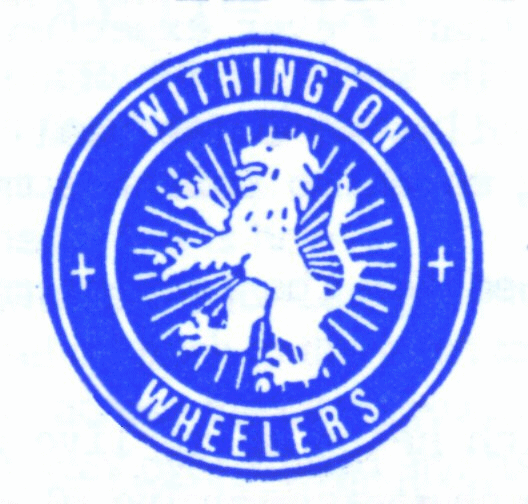 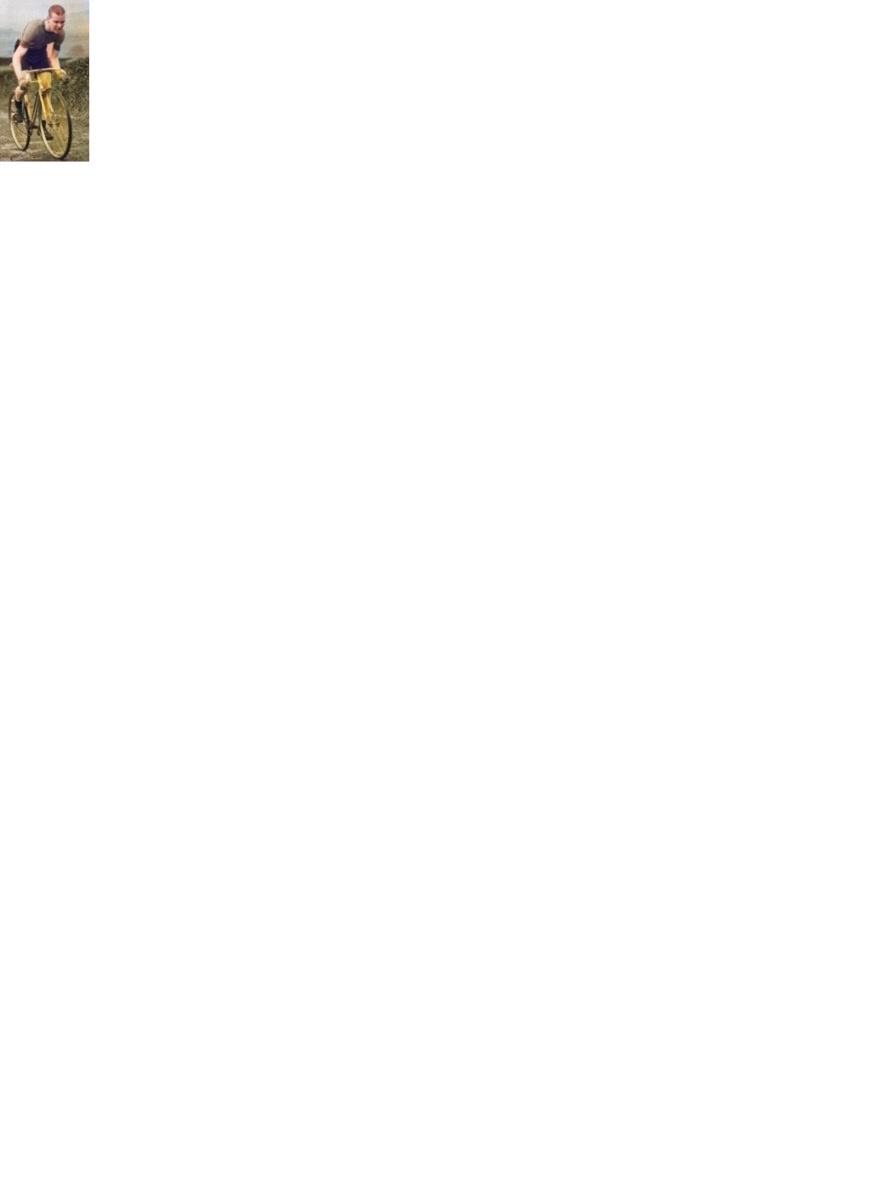  Withington WheelersJim ForbesMemorial Hill-ClimbHeld on Sunday 26th Sept. 2021On Peaslows Hill, Chapel-en-le-FrithPrize Winners Fastest Man		£40	Adam Kenway   Holds the Jim Forbes Memorial Cup for one year2nd Man			£20	Tom ParsonsFastest Woman 	£40	Mary Wilkinson   (New record)2nd Woman		£20	Alison DockneyFastest Vet		£10	Matt LawtonFastest Team		£10 each  Macclesfield Wheelers   Hold the Tom Frith Shield for one yearMatt Lawton, Dominic Slinn, Bhima BowdenTimekeepers 		– Christine White (start) and Tony Millington (finish)HQ & parking 		– Valerie Baxter, James Hyman, Brid McMahonStart Stewards 	– Simon Tiller, Ben Davies, Tony BaxterFinish Stewards 	– Paul Ekgren, Phil ButterEvent Secretary 	– Tony Baxter, Barn Close, Riddings Lane, Curbar, Hope Valley S32 3YT    email: Valerieandtonybaxter@yahoo.co.uk   Tel: 07837 230120Promoted for and on behalf of Cycling Time Trials under their rules and regulations